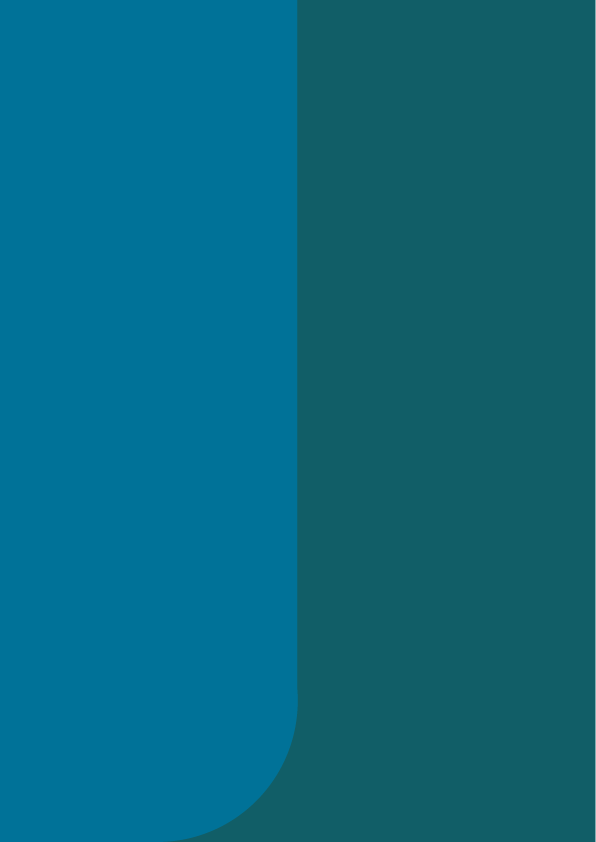 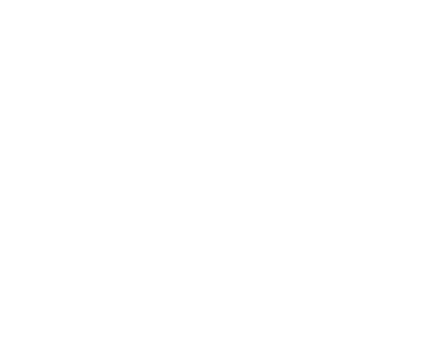 ANNEX IVNOTIFICATION TEMPLATE FOR THE EXCHANGE OF INFORMATION IN RELATION TO PASSPORT APPLICATIONS BY E-MONEY INSTITUTIONS USING DISTRIBUTORS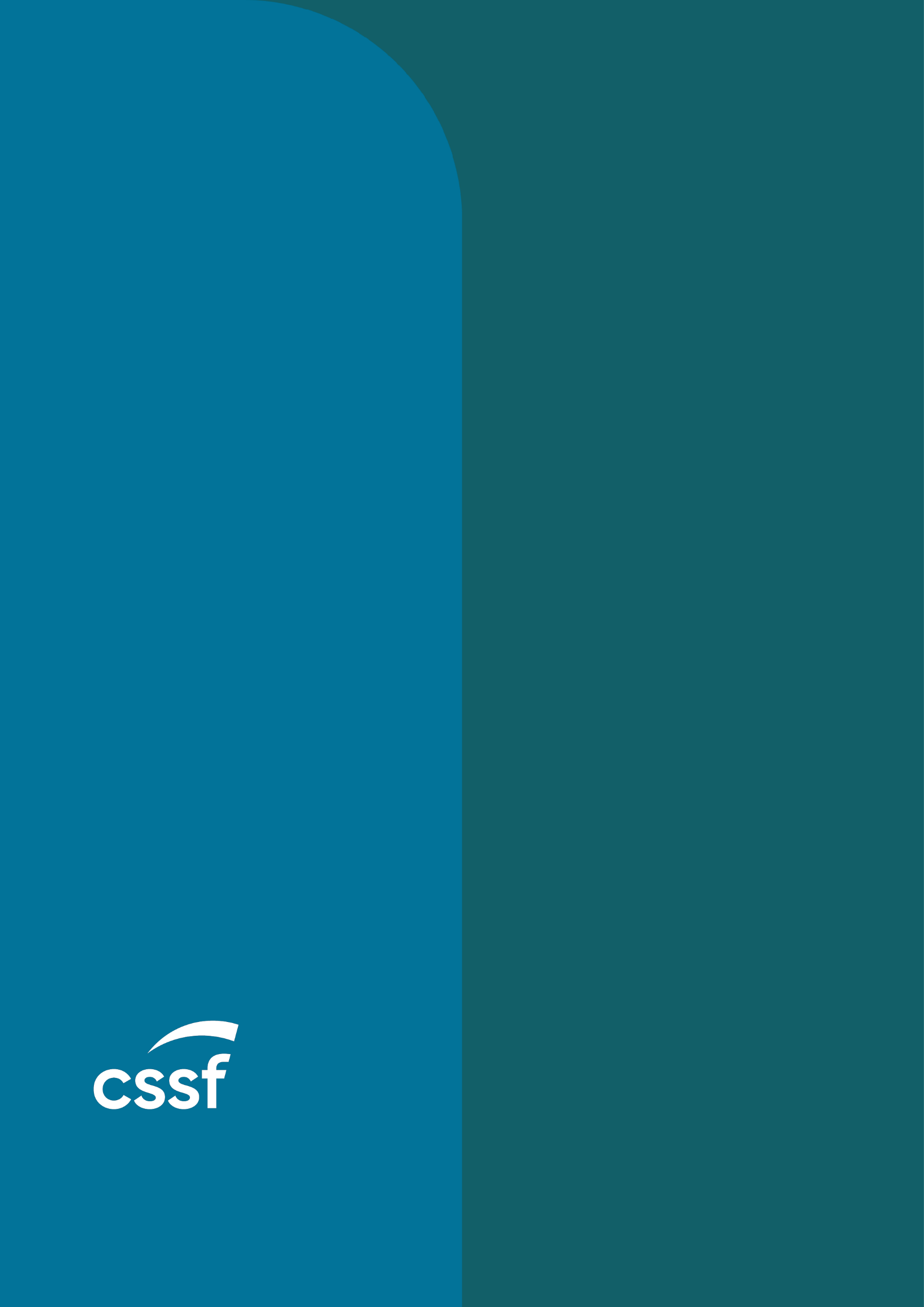 1)Home Member State2)Host Member State in which e-money services are to be provided3)Name of the competent authority of the home Member State4)Date of receipt by the competent authority of the home Member State of the complete and accurate application from the e-money institution5)Type of application First application Change to previous application Additional distributors Distributor deactivation6)Nature of the application (assessment of the competent authority of the home Member State) Right of establishment Freedom to provide services, based on the following circumstances:7)Name of the e-money institution8)Head office address of the e-money institution9)Unique identification number of the e-money institution in the format of the home Member State as specified in Annex I (where applicable)10)Legal Entity Identifier (LEI) of the e-money institution (where available)11)Home Member State authorisation number of the e-money institution (where applicable)12)Contact person within the e-money institution13)Email of the contact person within the e-money institution14)Telephone number of the contact person within the e-money institution15)Distributor details:15)a. If legal person:15)    i. Name15)    ii. Registered Address(es)15)    iii. Unique identification number in the format of the Member State where the distributor is located as specified in Annex I (where applicable)15)    iv. Legal Entity Identifier (LEI) of the distributor (where available)15)    v. Telephone number15)    vi. Email15)    vii. Name, place and date of birth of legal representatives15)b. If natural person:15)    i. Name, date and place of birth15)    ii. Registered Business address(es)15)    iii. Unique identification number in the format of the Member State where the distributor is located as specified in Annex I (where applicable)15)    iv. Telephone number15)    v. Email16)Electronic money services to be provided by the distributor Distribution Redemption of electronic money17)Description of the internal control mechanisms that will be used by the e-money institution/distributor in order to comply with the obligations in relation to the prevention of money laundering and terrorist financing under Directive (EU) 2015/849.18)In case of outsourcing of operational functions of e-money services:18)a. Name and address of the entity to which operational functions are to be outsourced18)b. Contact details (email and telephone number) of a contact person within the entity to which operational functions are to be outsourced18)c. Type and exhaustive description of the operational functions outsourced